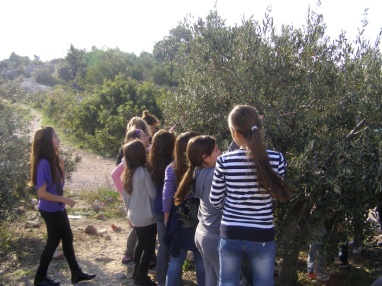 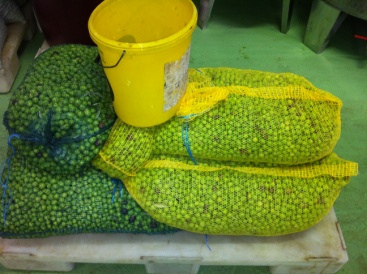 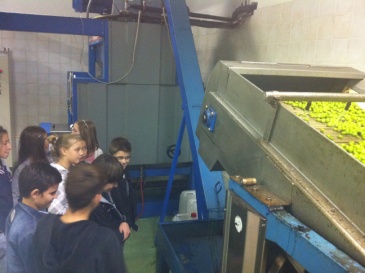 Nakon  branja maslina i posjete  uljari radi dobivanja maslinova ulja, u lipnju smo ubrali Gospinu travu (Hypericum perforatum) i pripremili kantarionovo ulje. 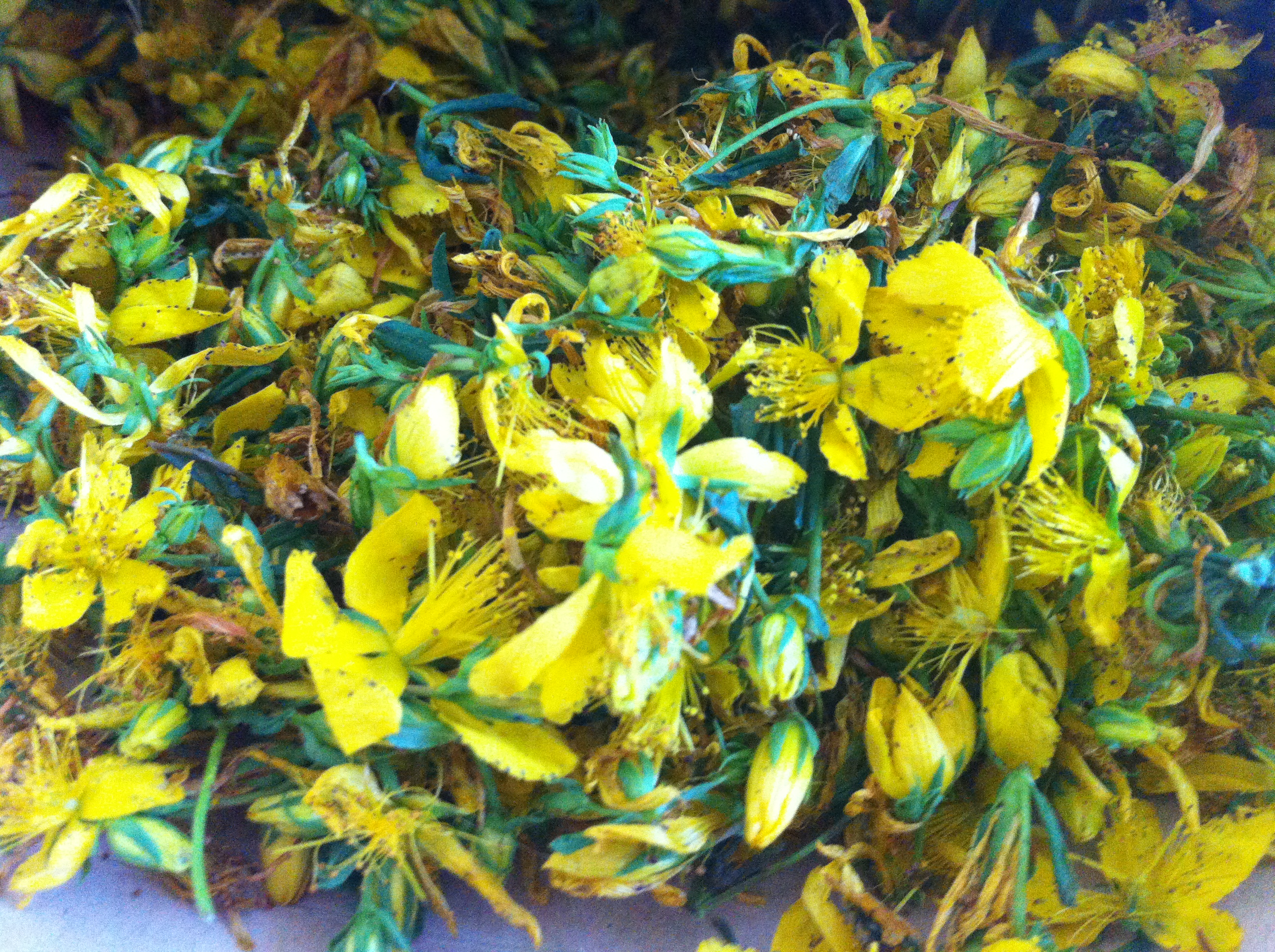 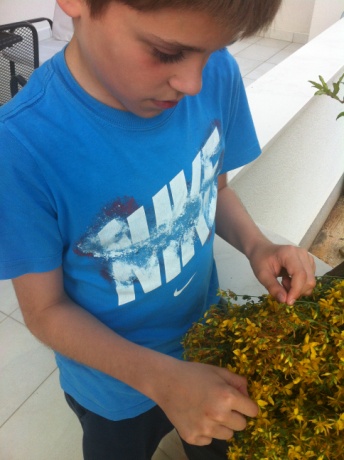 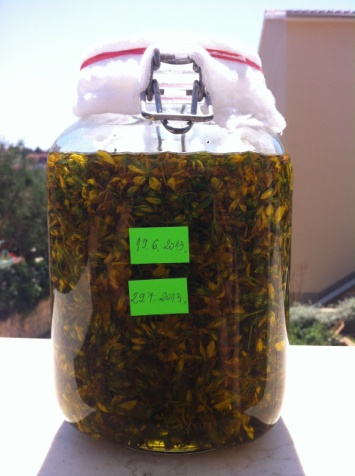 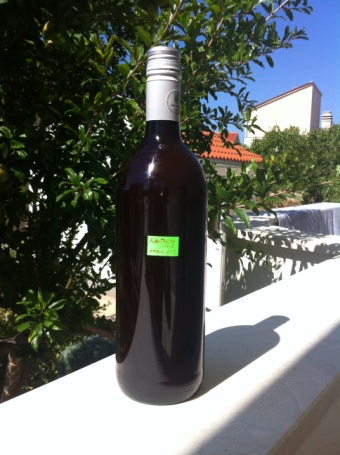  Nakon faze izrade kantarionova ulja, možemo izrađivati kreme i kozmetiku.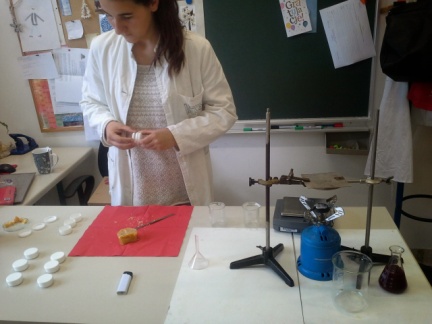 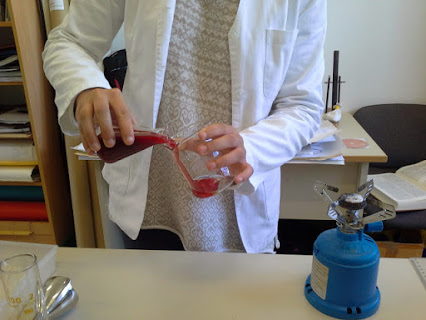 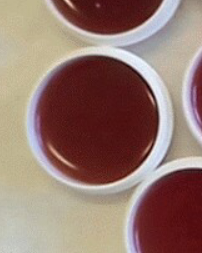 Krema je izvrsna za njegu suhe i ispucale kože. Pomaže kod zacjeljivanja rana, opeklina, ožiljaka, strija, akni, proširenih vena, uboda insekata, reumatskih tegoba i bolova u mišićima.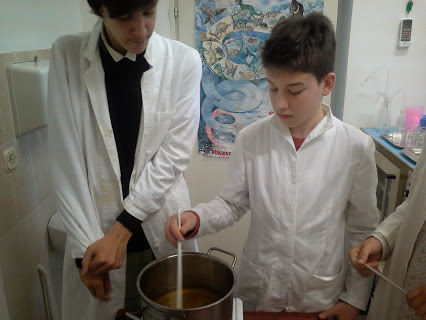 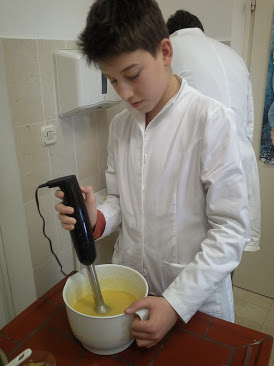 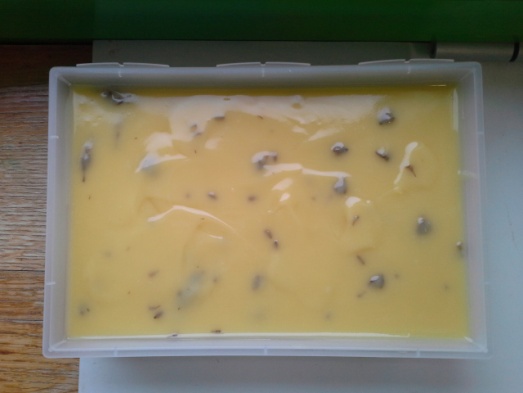 